Year 5 /6 Basketball tournament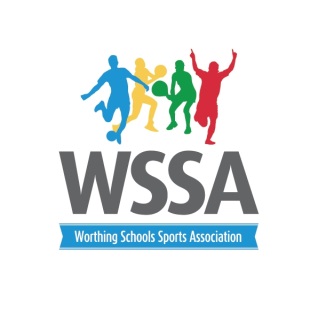 Thursday 23rd January  2020 St Andrews High School   3.45pm -5.05pm Basic rules Up to 10 players in a squad with 5 on the court at one time. At least 2 girls on court at any time.Matches will be 8 min one way with 2 min between games. Substitutions may be made when the ball is out of playReferees decision is finalPlayers to wear non marking footwear 3 points for a win and 1 for a loss Boys from St Andrews will be refereeing but please be prepared to step in , if needs be. Thank you. Pool A 1. TAB A – Blue 2.English Martyrs  3. Whytemead 4.Chesswood B –Red Pool B 1. TAB B  -white 2. Chesswood A  blue 3. Bramber 4. St Mary’s  Order of play Time Court 1 (pool A) Court 2 (Pool B) 3.45pm1v21v23.55pm3v43v44.05pm1v31v34.15pm 4v24v24.25pm 1v41v44.35pm 2v32v34.45pm 3rd Pool A V 3rd Pool B 4th pool A V 4th Pool B 4.55pm 1st Pool A v 1st Pool B 2nd Pool A V 2nd Pool B 5.05pm Results and presentation 